Epidemiology and InfectionDevelopment of prediction models for upper- and lower respiratory and gastrointestinal tract infections using social network parameters in middle-aged and older persons - The Maastricht Study – S. Brinkhues, S.M.J. van Kuijk, C.J.P.A. Hoebe, P.H.M. Savelkoul, M.E.E. Kretzschmar, M.W.J. Jansen, N. de Vries, S.J.S. Sep, P.C. Dagnelie, N.C.Schaper, F.R.J. Verhey, H. Bosma, J. Maes, M.T. Schram, N.H.T.M. Dukers-MuijrersSupplementary Material Supplementary Figure 1. Calibration plots of the prediction models for different infections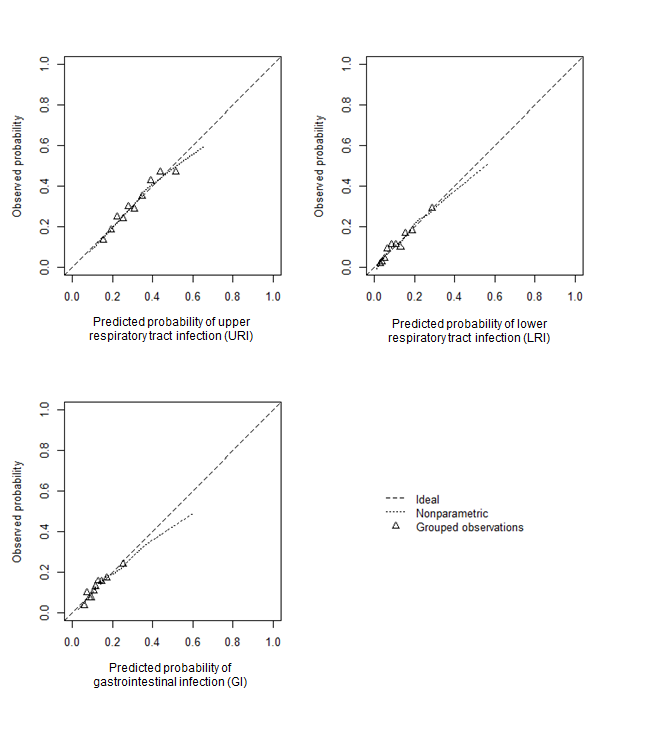 The formula to compute an individual’s probability of an upper respiratory tract infection in a period of 2 months The probability of  an infection is = 1 / (1 + e-LP), in which LP is de linear predictor or the combination of all coefficients multiplied by their respective predictor values. For example: the probability of an upper respiratory tract infection can be calculated as 1 / (1 + e-LP), LP = 1.058 – 0.009*age (years) + 0.264*smoking behavior (yes=1) + 0.013*BMI (kg/m2) + 0.303*problems with daily activities (yes=1) – 0.533*spring (yes=1) – 1.100*summer (yes=1) – 0.690*autumn (yes=1) – 0.002*total friend contacts per half year – 0.869*proportion of network members who are household members – 0.455*proportion of network members living within walking distance – 0.384*proportion of network members who are living less than ½ hour away by car – 0.448*proportion of same-age network members – 0.449*proportion of network members who are family members – 0.132* density between friends and family (score) + 0.065*emotional support (score) – 0.061* practical support (score).Table S1. Baseline characteristics that were potential general predictors separated for infection status.*Data are presented as mean and standard deviation or absolute value (n) and percentage1 low education (no education, primary education, and lower vocational education), intermediate education (intermediate vocational education, higher secondary education, and vocational education) and high education (higher professional education, university)URI upper respiratory tract infection, LRI lower respiratory tract infection, GI gastrointestinal tract infectionTable S2. Network parameters that were used as potential predictors separated for infection status.*Data are presented as mean and standard deviation or absolute value (n) and percentage, unless stated otherwise‡Due to skewed distribution, data are presented as median and IQR.URI upper respiratory tract infection, LRI lower respiratory tract infection, GI gastrointestinal tract infectionNo URI(n=2103)URI(n=945)No LRI(n=2703)LRI(n=345)No GI(n=2671)GI(n=378)Age (year)60.1 (8.2)59.3 (8.4)60.0 (8.2)58.4 (8.3)59.9 (8.2)59.2 (8.3)Male sex1087 (51.7%)589 (50.7%)1388 (51.4%)177 (51.3%)1371 (51.3%)194 (51.3%)Income (€, equivalent household size)2032.9 (815.0)2029.0 (840.5)2036.7 (814.7)1984.5 (889.1)2032.5 (820.3)2024.8 (843.0)Educational level1  Low697 (34.0%)291 (31.4%)888 (33.6%)100 (29.6%)880 (33.8%)110 (29.5%)  Intermediate571 (27.8%)262 (28.3%)719 (27.2%)114 (33.7%)726 (27.9%)106 (28.4%)  High783 (38.2%)374 (40.3%)1033 (39.1%)124 (36.7%)1000 (38.4%)157 (42.1%)Employed (yes)821 (43.0%)380 (45.4%)1048 (42.8%)153 (51.0%)1048 (43.5%)153 (45.1%)Partner (yes)1736 (84.4%)789 (84.3%)2241 (84.5%)284 (83.0%)2229 (85.1%)298 (79.7%)Ethnicity (Caucasian)929 (98.5%)2073 (98.6%)2662 (98.6%)340 (98.8%)2630 (98.6%)373 (98.7%)Body Mass Index (kg/m2)27.0 (4.5)27.1 (4.5)26.9 (4.5)27.8 (4.8)27.0 (4.4)27.5 (4.9)Smoking status  Never728 (35.5%)313 (33.4%)928 (35.1%)113 (33.1%)921 (35.2%)121 (32.4%)  Former1076 (52.4%)477 (51.0%)1382 (52.2%)171 (50.1%)1357 (51.9%)195 (52.1%)  Current249 (12.1%)146 (15.6%)337 (12.7%)57 (16.7%)337 (12.9%)58 (15.5%)Alcohol consumption (yes)1681 (82.0%)749 (80.3%)2158 (81.7%)271 (79.5%)2125 (81.4%)303 (81.2%)Type 2 diabetes (yes)598 (28.7%)262 (28.2%)759 (28.4%)101 (30.0%)731 (27.7%)131 (35.4%)Prior CVD (yes)330 (16.3%)149 (16.1%)417 (15.9%)62 (18.4%)420 (16.2%)61 (16.6%)Depression (PHQ9, yes)79 (4.1%)40 (4.7%)94 (3.8%)25 (8.2%)88 (3.6%)31 (9.0%)Depression (MINI current depressive episode, yes)67 (3.3%)40 (4.4%)88 (3.3%)20 (6.0%)88 (3.4%)20 (5.4%)Mental health status(MMSE total score)28.1 (1.3)28.1 (1.3)28.1 (1.3)28.0 (1.6)28.1 (1.3)28.2 (1.2)Mobility  Problems with daily activities (yes)172 (8.4%)108 (11.6%)228 (8.7%)53 (15.6%)232 (8.9%)50 (13.6%)  Problems with walking (yes)316 (15.5%)170 (18.3%)414 (15.7%)72 (21.2%)415 (15.9%)72 (19.6%)Healthcare consumption  Medical specialist (yes)747 (38.6%)335 (39.6%)952 (38.4%)130 (43.2%)935 (38.3%)147 (43%)  Paramedic/ nurse (yes)524 (27.2%)246 (29.0%)670 (27.1%)100 (33.3%)678 (27.9%)93 (27.1%)  Mental health professional (yes)116 (6.1%)48 (5.7%)140 (5.7%)24 (8.1%)133 (5.5%)31 (9.1%)  Inpatient care (yes)24 (1.2%)10 (1.2%)31 (1.3%)3 (1.0%)28 (1.1%)6 (1.8%)Season of assessment  Winter (December-March)433 (20.6%)346 (36.6%)635 (23.5%)145 (42.0%)676 (25.3%)104 (27.5%)  Spring (March-June)558 (26.5%)255 (27.0%)697 (25.8%)115 (33.3%)714 (26.7%)99 (26.2%)  Summer (June-September)636 (30.2%)162 (17.1%)758 (28.0%)40 (11.6%)705 (26.4%)93 (24.6%)  Autumn (September-December)476 (22.6%)182 (19.3%)613 (22.7%)45 (13.0%)576 (21.6%)82 (21.7%)No URI(n=2103)URI(n=945)No LRI(n=2703)LRI(n=345)No GI(n=2671)GI(n=378)Network size9.7 (5.1)10.2 (5.3)9.8 (5.1)10.2 (5.5)9.8 (5.2)10.4 (5.2)Contact frequencyTotal contacts per half year229 (144)227 (139)229 (143)223 (134)227 (142)236 (137)Total friend contacts per half year‡19 (1-82)20 (3-72)19 (2-74)20 (3-90)18 (2-71)45 (5-98)Total family contacts per half year‡73 (18-144)66 (14-144)72 (18-144)61 (13-120)70 (18-144)74 (14-144)Total household contacts per half year‡48 (48-48)48 (48-48)48 (48-48)48 (48-48)48 (48-48)48 (48-48)Total neighbour contacts per half year‡0 (0-2)0 (0-2)0 (0-2)0 (0-2)0 (0-2)0 (0-4)Total acquaintance contacts per half year‡0 (0-1)0 (0-1)0 (0-1)0 (0-1)0 (0-1)0 (0-2)Total work relation contacts per half year‡0 (0-0)0 (0-1)0 (0-0)0 (0-2)0 (0-0)0 (0-0)Total child contacts per half year‡0 (0-0)0 (0-0)0 (0-0)0 (0-0)0 (0-0)0 (0-0)ProximityPercentage of network members who are household members‡13 (7-21)13 (6-20)13 (7-20)13 (6-22)13 (7-21)11 (6-19)Percentage of network members living within walking distance‡26 (11-44)25 (11-43)26 (11-43)25 (10-46)26 (11-44)25 (13-43)Percentage of network members living less than 1/2h away by car‡38 (20-55)36 (20-56)38 (20-55)36 (18-57)36 (20-55)38 (21-56)Percentage of network members living more than 1/2h away by car‡6 (0-21)8 (0-25)7 (0-22)8 (0-25)6 (0-22)10 (0-25)Percentage of network members living further away‡0 (0-0)0 (0-0)0 (0-0)0 (0-0)0 (0-0)0 (0-0)MixingPercentage of same-age network members (±5 years)44.7 (21.5)43.23 (20.4)44.6 (21.3)41.4 (20.0)44.4 (21.2)43.0 (20.9)HeterogeneitySex heterogeneity (IQV, range 0-1)0.86 (0.20)0.84 (0.21)0.85 (0.21)0.85 (0.21)0.85 (0.21)0.85 (0.21)Type of relationshipPercentage of family members‡59 (42-78)57 (40-75)59 (42-75)54 (38-73)59 (42-75)55 (37-74)Percentage of friends‡25 (9-43)25 (13-42)25 (10-42)27 (13-46)25 (10-42)30 (13-50)Percentage of acquaintances (colleague, neighbour, club mate, other)‡9 (0-22)11 (0-25)10 (0-22)11 (0-25)10 (0-22)10 (0-22)Proxy for superficial contactsClub membership (yes)1385 (65.9%)621 (65.9%)1786 (66.1%)219 (63.8%)1757 (65.9%)249 (66.0%)Network densityDensity friends (friends know each other)  Totally agree (1)642 (30.6%)290 (30.7%)822 (30.5%)111 (32.2%)823 (30.9%)110 (29.1%)  Agree (2)914 (43.5%)425 (45.0%)1197 (44.4%)141 (40.9%)1175 (44.1%)165 (43.7%)  Neutral (3)239 (15.7%)139 (14.7%)412 (15.3%)56 (16.2%)414 (15.5%)53 (14.0%)  Disagree (4)192 (9.1%)81 (8.6%)239 (8.9%)34 (9.9%)227 (8.5%)46 (12.2%)  Totally disagree (5)22 (1.0%)9 (1.0%)28 (1.0%)3 (0.9%)27 (1.0%)4 (1.1%)Density friends and family (friends know family)  Totally agree (1)807 (38.5%)397 (42.1%)1067 (39.6%)138 (40.0%)1055 (39.6%)150 (39.7%)  Agree (2)909 (43.3%)398 (42.2%)1161 (43.1%)145 (42.%)1145 (43.0%)162 (42.9%)  Neutral (3)262 (12.5%)95 (10.1%)322 (11.9%)35 (10.1%)320 (12.0%)37 (9.8%)  Disagree (4)98 (4.7%)47 (5.0%)119 (4.4%)26 (7.5%)118 (4.4%)27 (7.1%)  Totally disagree (5)21 (1.0%)7 (0.7%)27 (1.0%)1 (0.3%)26 (1.0%)2 (0.5%)Functional characteristics of the social networkEmotional support (discomfort)2.65 (1.60)2.72 (1.61)2.68 (1.61)2.69 (1.57)2.66 (1.60)2.78 (1.64)Emotional support (important decisions)2.98 (1.60)3.13 (1.58)3.03 (1.59)3.02 (1.63)3.01 (1.59)3.16 (1.60)Practical support2.77 (1.53)2.78 (1.52)2.77 (1.53)2.82 (1.47)2.78 (1.53)2.75 (1.52)Informational support3.18 (1.66)3.27 (1.68)3.22 (1.67)3.13 (1.68)3.20 (1.66)3.25 (1.70)